FEDERATION  ALGERIENNE  DE  FOOTBALL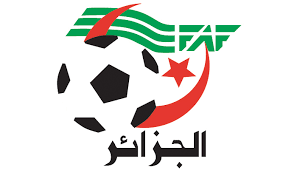 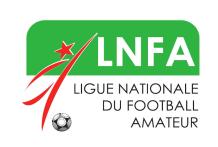 		Ligue Nationale du Football AmateurLigue 2الرابطةProgramme des rencontres  (SENIOR) 21éme   Journée :  Vendredi 10 et Samedi 11 Mars  2023Centre EstCentre OuestN°Rencontres CatégorieDateHoraireLieu Observations321ASK  -  USMAnSeniorVendredi 10.0315H00Khroub – Abed HAMDANIHUIS CLOS322JSMS  -  MCEESenior=15H00Skikda   –   20 Août 55HUIS CLOS323USC   -  IRBOSenior=15H00Oum El BOUAGHIZERDANI Hassouna324ASAM  - CABSenior=15H00Ain M’lila DEMANE   DebbihHUIS CLOS325USS  -  JSBMSenior=15H00El Oued  -  TIKSEBT326HAMRA  -  MOCSenior=15H00Annaba  -  CHABOU327ESG  - NRBTSenior=15H00Sour El Ghozlane Mohamed  DERRADJIHUIS CLOS328IBKEK  - USMHSenior=15H00Khemis  El  KhechenaZERROUKI AbdelkaderHUIS CLOSN°Rencontres CatégorieDateHoraireLieu Observations329RCR  -  CRTSeniorSamedi 11.0314H00Relizane   -  ZOUGARI  Tahar330GCM  -  MCBOSSenior=14H00Mascara - MEFLAH  Aouad331OM  -  SKAFSenior=14H00Médea  -  IMAM  Lyes332JSMT  -  ESMSenior=14H00Tiaret – KAID Ahmed333ASMO  -  NAHDSenior=14H00Oran    Habib BOUAKEUL334MCS  -  SCMSenior=14H00Saida  -  Said AMARA335WAB  -  WATSenior=14H00BOUFARIK  Mohamed  REGGAZ336RCK  -  ESBASenior=14H00Kouba  Mohamed  BENHADAD